公益社団法人　緑の安全推進協会                会 長　根 岸　寛 光　宛　　　　　　　　　　　　　　　「緑の安全管理士」資格認定研修会の受講を以下により申し込みます。　　　　　　2023年 　月 　日※１：ホームセンター、電力関係、競馬場、ドローン関係、森林組合等具体的に記入してください。※２：誤読を招かないよう楷書で丁寧にご記載ください。該当がない場合は記入不要です。※３：顔写真は原則２枚必要です。１枚は本申込書に貼り、残り１枚は認定証用ですので、右下のQRコード枠の箇所の斜め線にカッター等で切れ目を入れて写真を挟んでください。なお、電子画像（鮮明なもの：ﾌｧｲﾙｻｲｽﾞ1～２MB）を本申込書に貼付する場合は、別途写真データをメールに添付して提出してください。  送付先　　〒101-0047　東京都千代田区内神田3－3－4（全農薬ビル5Ｆ）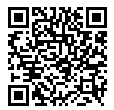 　　　　　　　  　  (公社)　緑の安全推進協会 事業推進室 宛て                                「認定研修受講申込書在中」　問合せ先   担当：亀田（カメダ）　 電話 03-5209-2511　FAX 03-5209-2513https://www.midori-kyokai.com/toiawase/□　病害虫雑草の防除、農薬の販売、農薬に係わる行政、農薬の製造、研究開発等の業務経験がある、又は農薬の安全使用の普及並びに指導に係る業務に従事することを目指している。□　薬剤師の資格を保有している。　　→　資格認定No.及び認定期日を記入してください。　　　　【認定№　　　　　　　　　　：認定年月日　　　　　　　　　　】□　毒物劇物取扱責任者の資格を保有している。　　→　資格認定No.及び認定期日を記入してください。　　　　【認定№　　　　　　　　　　：認定年月日　　　　　　　　　　】□　高等学校(大学入学検定試験合格者を含む)又はそれ以上の教育を受け、農学、化学又は薬学に関する学科(講座)について所定の単位を取得している。　　→　大学/機関等名称、受講学科名を記入してください。　　　【高等学校・大学/機関等名称：　　　　　　　　　　　　　　　　　　　受講学科名：　　　　　　　　　　　　　　　　　　　】□　既に「緑の安全管理士（農耕地分野）」の認定を受けている。　　→　【認定No.  	　　：認定年月日　　　　　　　　　】□　既に各都道府県の「農薬管理指導士」、「農薬使用アドバイザー」等の認定を受けている。　　→　【県名     　　 　認定No.　　　　　　：認定年月日　　　　　　　　　　】□　既に全国農業協同組合連合会の「防除指導員」の認定を受けている。　　→　【認定No.  	　　：認定年月日　　　　　　　　　】□　 (一社)日本植物防疫協会主催の植物防疫研修会を受講し修了している。→　【植物防疫研修会　　　年度 　第　　　回修了】★　本申込書に記載いただいた個人情報は、当協会内に留め「緑の安全管理士」資格認定研修会に係る問合せ、「認定証」等の送付及び緑の安全管理士への案内並びに「会報(みどりのたより)」の配信等の情報提供目的以外には使用いたしません。 　　＊協会記入欄＊協会記入欄＊受講番号＊認定番号フ　リ　ガ　ナ２．生年月日（昭和・平成）    年　 月 　日 生２．生年月日（昭和・平成）    年　 月 　日 生２．生年月日（昭和・平成）    年　 月 　日 生１．申 込 者 氏 名　　２．生年月日（昭和・平成）    年　 月 　日 生２．生年月日（昭和・平成）    年　 月 　日 生２．生年月日（昭和・平成）    年　 月 　日 生　  フ　リ　ガ　ナ　所属会社・団体等の名称所属事業所・組織等の名称５．業　　　　　種ア.農薬の製造販売業　　    イ.農薬の卸・小売業　     ウ.防除業　　エ.ゴルフ場コース管理　    オ.造園業         カ.官公庁・自治体　キ.団体(運動施設、公園緑地管理等) ク.農業  ケ.道路・鉄道管理関係コ.学校職員・学生　　サ.その他※１（　　　　　　　　　　　　）ア.農薬の製造販売業　　    イ.農薬の卸・小売業　     ウ.防除業　　エ.ゴルフ場コース管理　    オ.造園業         カ.官公庁・自治体　キ.団体(運動施設、公園緑地管理等) ク.農業  ケ.道路・鉄道管理関係コ.学校職員・学生　　サ.その他※１（　　　　　　　　　　　　）ア.農薬の製造販売業　　    イ.農薬の卸・小売業　     ウ.防除業　　エ.ゴルフ場コース管理　    オ.造園業         カ.官公庁・自治体　キ.団体(運動施設、公園緑地管理等) ク.農業  ケ.道路・鉄道管理関係コ.学校職員・学生　　サ.その他※１（　　　　　　　　　　　　）ア.農薬の製造販売業　　    イ.農薬の卸・小売業　     ウ.防除業　　エ.ゴルフ場コース管理　    オ.造園業         カ.官公庁・自治体　キ.団体(運動施設、公園緑地管理等) ク.農業  ケ.道路・鉄道管理関係コ.学校職員・学生　　サ.その他※１（　　　　　　　　　　　　）ア.農薬の製造販売業　　    イ.農薬の卸・小売業　     ウ.防除業　　エ.ゴルフ場コース管理　    オ.造園業         カ.官公庁・自治体　キ.団体(運動施設、公園緑地管理等) ク.農業  ケ.道路・鉄道管理関係コ.学校職員・学生　　サ.その他※１（　　　　　　　　　　　　）ア.農薬の製造販売業　　    イ.農薬の卸・小売業　     ウ.防除業　　エ.ゴルフ場コース管理　    オ.造園業         カ.官公庁・自治体　キ.団体(運動施設、公園緑地管理等) ク.農業  ケ.道路・鉄道管理関係コ.学校職員・学生　　サ.その他※１（　　　　　　　　　　　　）ア.農薬の製造販売業　　    イ.農薬の卸・小売業　     ウ.防除業　　エ.ゴルフ場コース管理　    オ.造園業         カ.官公庁・自治体　キ.団体(運動施設、公園緑地管理等) ク.農業  ケ.道路・鉄道管理関係コ.学校職員・学生　　サ.その他※１（　　　　　　　　　　　　）６．所属事業所等の連絡先６．所属事業所等の連絡先　E-mail※2６．所属事業所等の連絡先　ＴＥＬＦＡＸＦＡＸ７．自 宅 連 絡 先７．自 宅 連 絡 先　E-mail※2７．自 宅 連 絡 先　ＴＥＬＦＡＸ※2ＦＡＸ※2ＦＡＸ※2ＦＡＸ※2８．業務経験・所有資格等裏面にご記入ください。裏面にご記入ください。裏面にご記入ください。裏面にご記入ください。裏面にご記入ください。裏面にご記入ください。裏面にご記入ください。「緑の安全管理士（緑地・ゴルフ場分野）」資格認定研修や、今後の緑の安全管理士会活動の参考とするため、あなたの業務経験等についてお尋ねします。以下の項目に該当する場合は□の箇所をチェック「✓」するとともに、保有する資格については認定番号等をご記載ください。